Jméno:______________________________Hravé Velikonoce - pracovní list pro zakreslení obrázků z vajíček1.2.3.4.5.6.7.8.9.10.11.12.13.14.Obrázek můžeš vybarvit.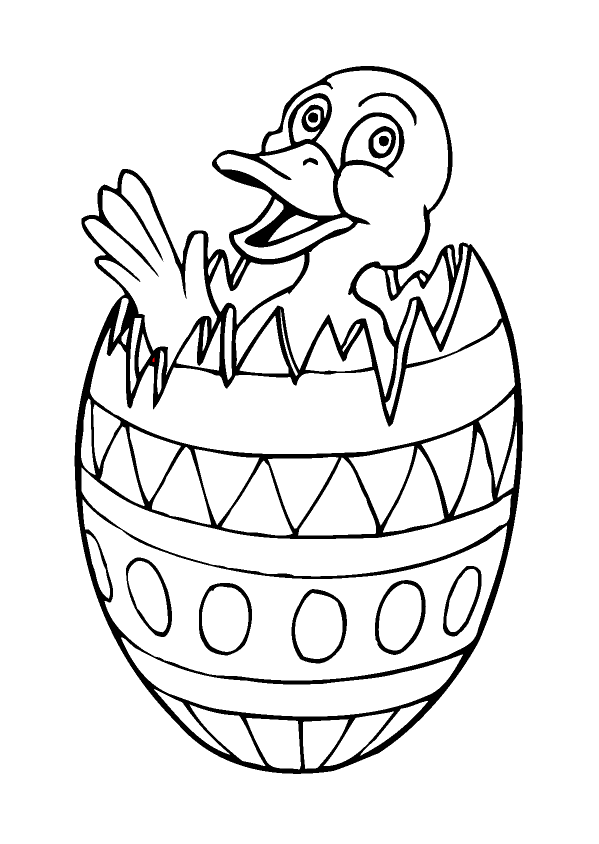 